Домашние задания по физической культуре 3 класс к разделу «Общеразвивающие и корригирующие упражнения»Домашнее задание № 1.Завести тетрадь по физической культуре. Составить и оформить (нарисовать) свой режим дня.Домашнее задание № 2. 1. А ну-ка отгадай! Отгадайте загадки. 1. В этом спорте игроки Все ловки и высоки. Любят в мяч они играть И в кольцо его кидать. Мячик звонко бьет об пол, Значит, это ... 2. Здесь команда побеждает, Если мячик не роняет. Он летит с подачи метко Не в ворота - через сетку. И площадка, а не поле У спортсменов в ... Задание 2. Спортивный теоретик. Вычеркните лишнее, объясните свой ответ (1 предложение). 1. Пуля, свечка, ручеек, озеро, картошка, бомба. 2. Футбол, сквош, бег, волейбол, крокет, велосипедные гонки. Домашнее задание № 3.Выполнять комплекс упражнений для формирования правильной осанки.Нарисовать в тетради эти упражнения.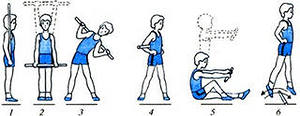 